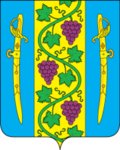 АДМИНИСТРАЦИЯ  ВЫШЕСТЕБЛИЕВСКОГОСЕЛЬСКОГО ПОСЕЛЕНИЯ ТЕМРЮКСКОГО РАЙОНА	РАСПОРЯЖЕНИЕот  01.11.2018                                                                                                № 115 -рстаница ВышестеблиевскаяО создании приемочной комиссии по приемке объекта в эксплуатацию   «Капитальный  ремонт второго этажа здания администрации Вышестеблиевского сельского поселения Темрюкскогорайона»            В целях оценки качества и приемки объекта «Капитальный ремонт второго этажа здания администрации Вышестеблиевского сельского поселения Темрюкского района»  в эксплуатацию после ремонта:           1. Назначить ответственного по вводу объекта в эксплуатациюзаместителя  главы     Вышестеблиевского   сельского    поселения     Темрюкского      района  Н.Д. Шевченко.         2. Создать приемочную комиссию по вводу в эксплуатацию объекта «Капитальный  ремонт второго этажа здания администрации Вышестеблиевского сельского поселения Темрюкского района» по окончании ремонта (приложение). 	3. Контроль за выполнением настоящего распоряжения оставляю за собой.         4. Распоряжение вступает в силу со дня его  подписания.   Глава  Вышестеблиевского  сельского поселения  Темрюкского района                                                         П.К. ХаджидиСОСТАВ  приемочной комиссии по вводу в эксплуатацию законченного  объекта «Капитальный  ремонт второго этажа здания администрации Вышестеблиевского сельского поселения Темрюкского района»Шевченко                                               Заместитель главы ВышестеблиевскогоНиколай Дмитриевич                            сельского поселения Темрюкского                                                                  района, председатель;Колмык                                                   Директор МКУ «ПЭЦ», член комиссии;Денис Валерьевич                           Колмык                                                   Заведующая отделом по муниципальным Наталья Григорьевна                             закупкам администрации                                                                  Вышестеблиевского сельского                                                                 поселения Темрюкского района.                                                                 член комиссии;Харченко                                                специалист по муниципальным Мария Владимировна                           закупкам администрации                                                                   Вышестеблиевского сельского                                                                  Темрюкского района, член комиссии;Тимошкин                                               главный инженер муниципального Владимир Михайлович                         казенного учреждения «Единая Служба                                                                 Заказчика» муниципального образования                                                                 Темрюкский район,  член комиссии                                                                 (по согласованию).                         Глава  Вышестеблиевского  сельского поселения  Темрюкского района                                                        П.К. Хаджиди                   ПРИЛОЖЕНИЕ                   к распоряжению                 администрации                        Вышестеблиевского                         сельского поселения                          Темрюкского района                           от  01.11.2018 г. № 115-р